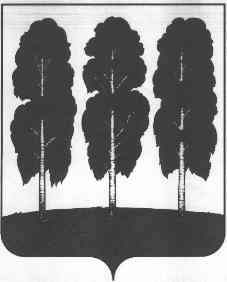 АДМИНИСТРАЦИЯ БЕРЕЗОВСКОГО РАЙОНАХАНТЫ-МАНСИЙСКОГО АВТОНОМНОГО ОКРУГА – ЮГРЫРАСПОРЯЖЕНИЕ от 30.05.2018                                                                                           № 301-р пгт. БерезовоО назначении  ответственного лица за информирование собственников помещений в многоквартирных домах, о способах формирования фонда капитального ремонта и о выборе одного из нихВ соответствии с пунктами 8.6 и 8.7 статьи 13 Жилищного кодекса Российской Федерации, пунктом 2.3 статьи 3 и пунктом 5 статьи 14 Закона Ханты-Мансийского автономного округа - Югры от 1 июля 2013 года № 54-оз «Об организации проведения капитального ремонта общего имущества в многоквартирных домах, расположенных на территории Ханты-Мансийского автономного округа – Югры», Постановление Правительства ХМАО - Югры от 20.04.2018 № 116-п «О порядке информирования собственников помещений в многоквартирных домах и организаций, осуществляющих управление многоквартирными домами, о содержании окружной программы капитального ремонта общего имущества в многоквартирных домах и критериях оценки состояния многоквартирных домов, на основании которых определяется очередность проведения капитального ремонта, и порядке информирования органами местного самоуправления муниципальных образований Ханты-Мансийского автономного округа - Югры собственников помещений в многоквартирных домах о способах формирования фонда капитального ремонта и о выборе одного из них»:1.	Назначить специалиста 1-й категории управления по жилищно-коммунальному хозяйству администрации Березовского района Тищенко Сергея Владимировича ответственного за информирование собственников помещений в многоквартирных домах, о способах формирования фонда капитального ремонта и о выборе одного из них.2.	Разместить настоящее распоряжение на официальном веб-сайте органов местного самоуправления Березовского района. 3.	Настоящее распоряжение вступает в силу после его подписания.4. 	Контроль за исполнением настоящего распоряжения возложить на заместителя главы района С.Г. Антоненкова.Глава  района				                                                            В.И. ФоминПроектАДМИНИСТРАЦИЯ БЕРЕЗОВСКОГО РАЙОНАХАНТЫ-МАНСИЙСКОГО АВТОНОМНОГО ОКРУГА – ЮГРЫРАСПОРЯЖЕНИЕ от ___________2018 года                                                    	№ ____пгт. БерезовоО назначении  ответственного лица за информирование собственников помещений в многоквартирных домах, о способах формирования фонда капитального ремонта и о выборе одного из нихВ соответствии с пунктами 8.6 и 8.7 статьи 13 Жилищного кодекса Российской Федерации, пунктом 2.3 статьи 3 и пунктом 5 статьи 14 Закона Ханты-Мансийского автономного округа - Югры от 1 июля 2013 года № 54-оз «Об организации проведения капитального ремонта общего имущества в многоквартирных домах, расположенных на территории Ханты-Мансийского автономного округа – Югры», Постановление Правительства ХМАО - Югры от 20.04.2018 № 116-п «О порядке информирования собственников помещений в многоквартирных домах и организаций, осуществляющих управление многоквартирными домами, о содержании окружной программы капитального ремонта общего имущества в многоквартирных домах и критериях оценки состояния многоквартирных домов, на основании которых определяется очередность проведения капитального ремонта, и порядке информирования органами местного самоуправления муниципальных образований Ханты-Мансийского автономного округа - Югры собственников помещений в многоквартирных домах о способах формирования фонда капитального ремонта и о выборе одного из них»:1.	Назначить специалиста 1-й категории управления по жилищно-коммунальному хозяйству администрации Березовского района Тищенко Сергея Владимировича ответственного за информирование собственников помещений в многоквартирных домах, о способах формирования фонда капитального ремонта и о выборе одного из них.2.	Разместить настоящее распоряжение на официальном веб-сайте органов местного самоуправления Березовского района. 3.	Настоящее распоряжение вступает в силу после его подписания.4.	Контроль за исполнением настоящего распоряжения возложить на заместителя главы района С.Г. Антоненкова.Глава района                                                                                                  В.И. ФоминЛист согласованияК проекту распоряжения администрации района: «О назначении  ответственного лица за информирование собственников помещений в многоквартирных домах, о способах формирования фонда капитального ремонта и о выборе одного из них».Проект распоряжения администрации  района вносит: специалист 1-й категории отдела развития жилищно-коммунального хозяйства управления по жилищно-коммунальному хозяйству администрации Березовского района Тищенко Сергей ВладимировичДата: 28.05.2018 г. Личная подпись: ______________ телефон: 8 (34674) 2-14-59Рассылка:УЖКХ – 1 экз.ЮПУ – 1 экз.Фамилия, инициалы, должностьДата поступления,       дата возвратаПодпись
ЗамечанияЯковлев А.В., начальник управления по ЖКХКолчина О.В., начальник юри-дическо-правового управленияОтметки ЮПУ:Отметки ЮПУ:Отметки ЮПУ:Отметки ЮПУ:Пимкин В.В., управляющий делами администрации района